Learning Objective  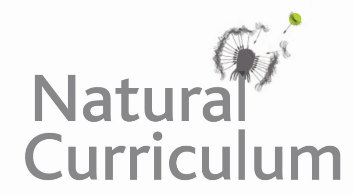 We can extend the range of sentences with more than one clause by using a wider range of conjunctions, including when, if, because and although.ChallengeImagine you are one of the painted wolf pups who was venturing out into the world for the first time. What did you see, feel and hear all around you? Write a short description and challenge yourself to include at least 3 subordinating conjunctions from the list below: